1. Бројеви које сабирамо називају се:A. УмањиоциБ. СабирциВ. Разломци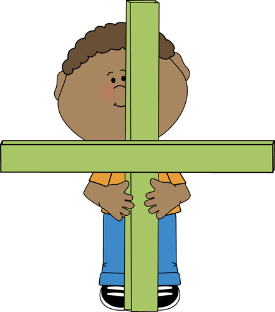 2. Израчунај збир доле приказаних бројева. Резултат је:А. 1Б. 4В. 5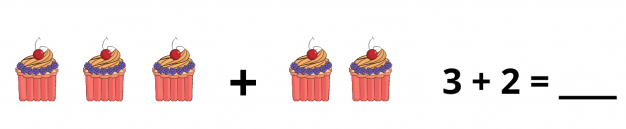 3. Један сабирак је 1, а други сабирак је 4. Израчунај збир.А. 2Б. 3В. 54. Израчунај збир бројева 3 и 1. Резултат је:А. 3Б. 4В. 55. Израчунај колико жаба се налази се на фотографији испод. Резултат је:А. 3Б. 4В. 5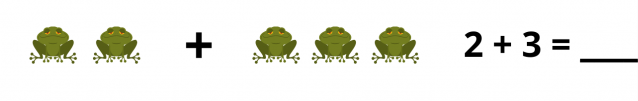 6. Израчунај збир: 2+2=__7. На једној грани седе 2 птице, а на другој 1. Колико птица седи на ове две гране?A. 3Б. 4В. 58. Марија је купила 1 рибу. Њена сестра је сутра купила још 1. Колико риба имају Марија и њена сестра у акваријуму?А. 2Б. 3В. 4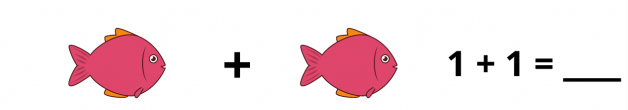 9. Тања је јуче нацртала 2 цртежа, а данас 1. Колико је цртежа нацртала Тања?А. 3Б. 2В. 510. Колико има мајмуна на фотографији испод?А. 4Б. 5В. 3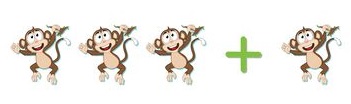 11. Марко има 2 кесице сличица. Колико сличица ће имати ако му бака купи још 3?А. 5Б. 4В. 312. Израчунај збир:1+1=__13. Први сабирак је 2, а други сабирак је 1. Израчунај збир.А. 3Б. 4В. 514. Марко има 2 кликера, а Миле 3. Колико кликера имају заједно?А. 3Б. 4В. 515. Израчунај збир бројева 3 и 1.А. 2Б. 4В. 5